Фотоотчет о ходе выполнения работ по благоустройству парка ПобедыДо начала работДо начала работ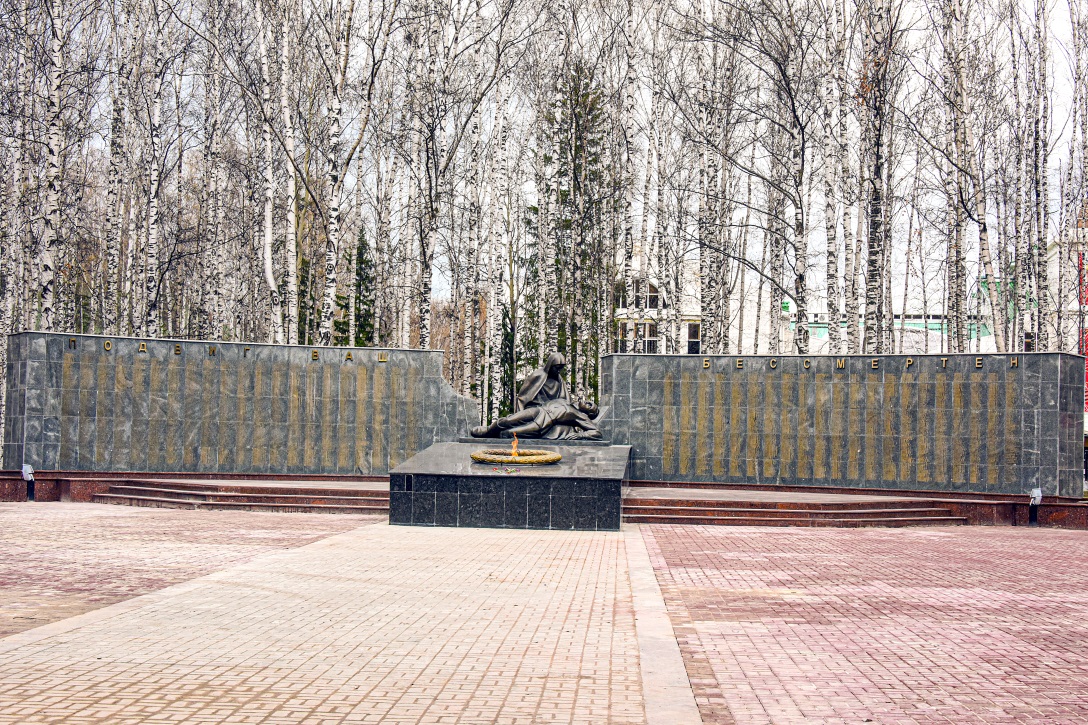 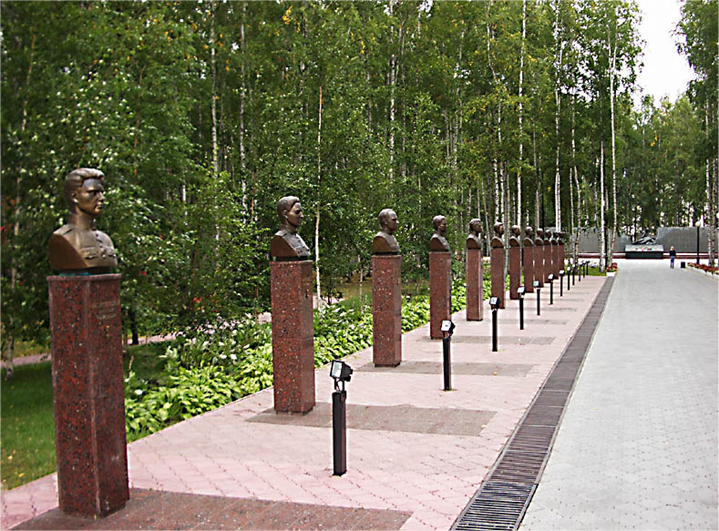 Ход выполнения работХод выполнения работ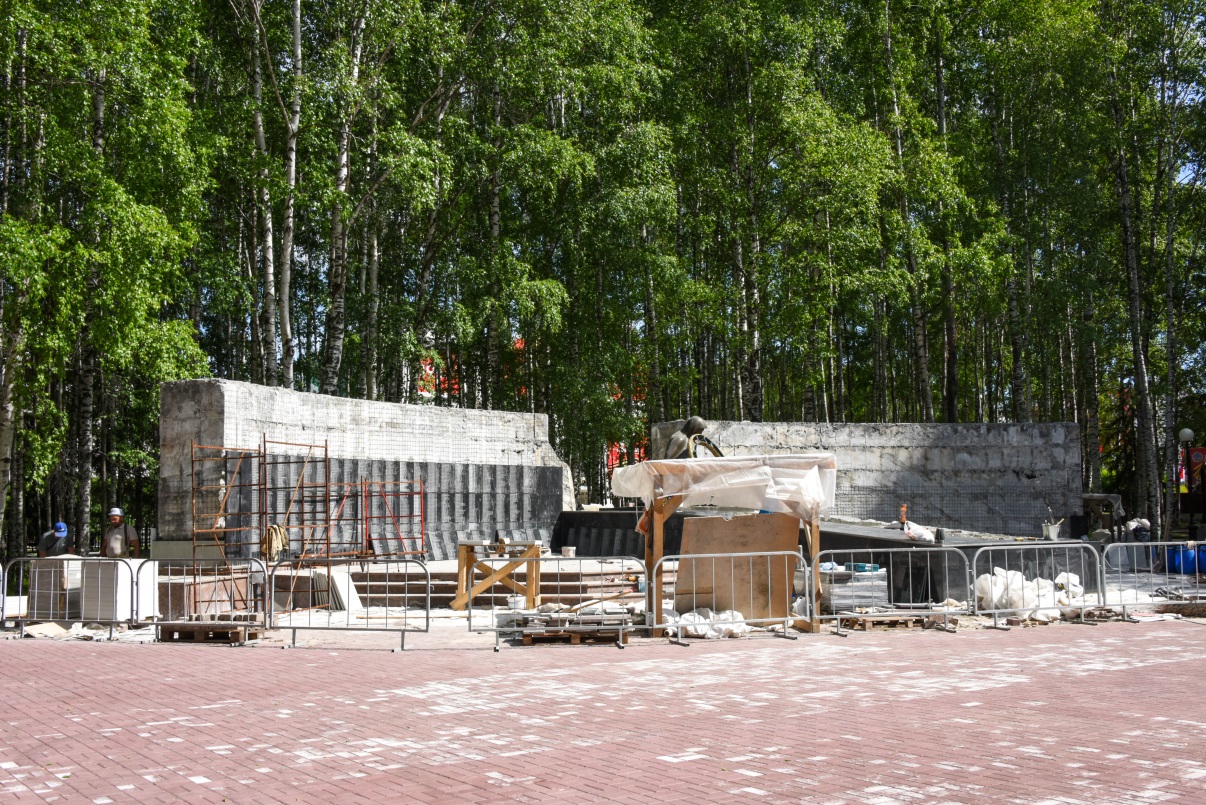 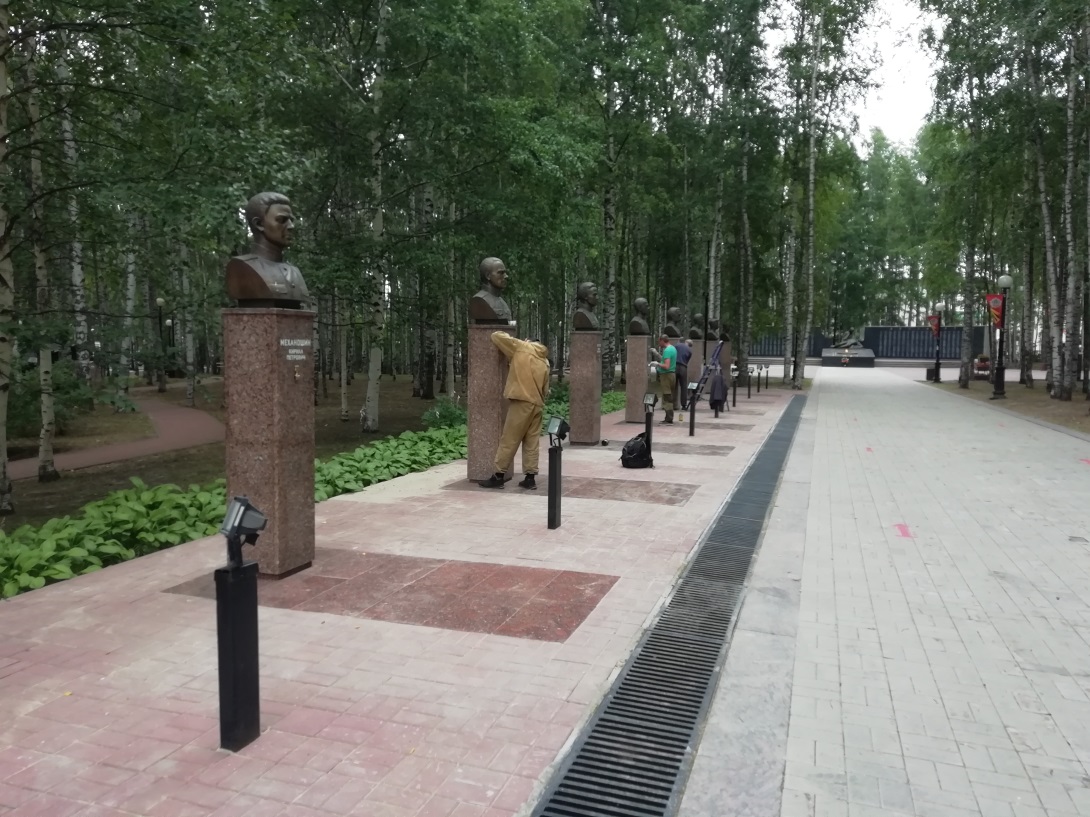 После выполнения работПосле выполнения работ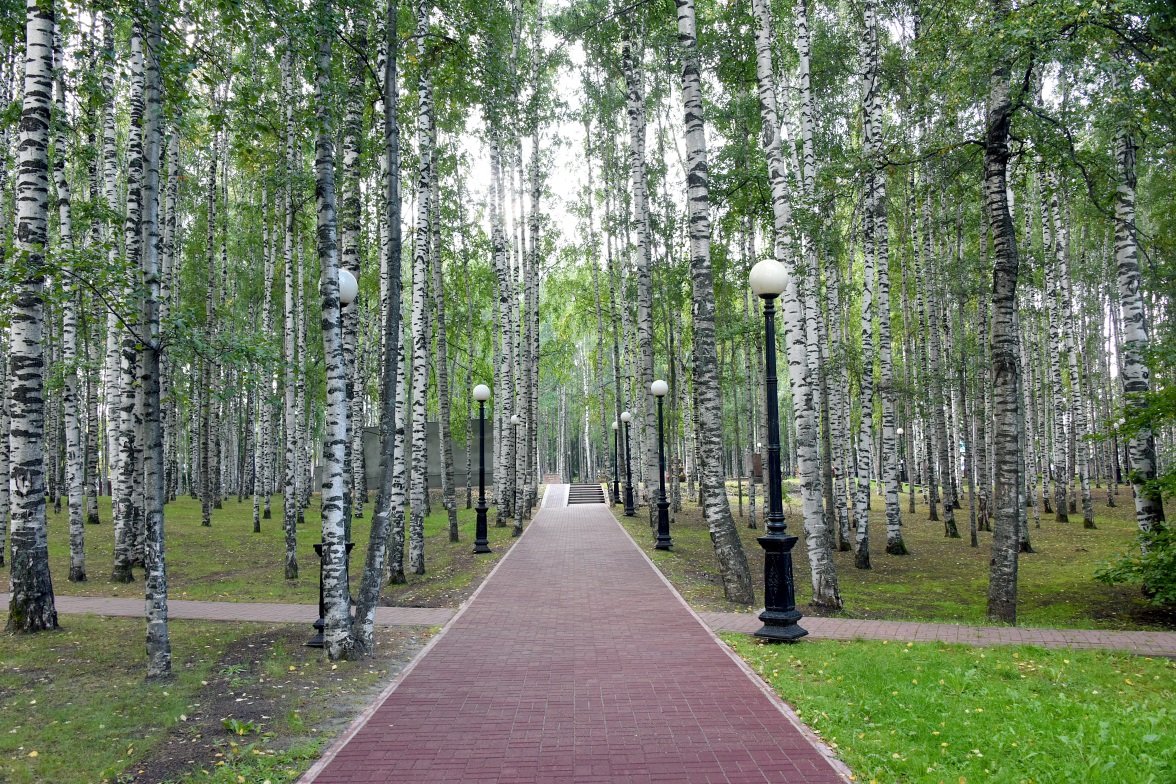 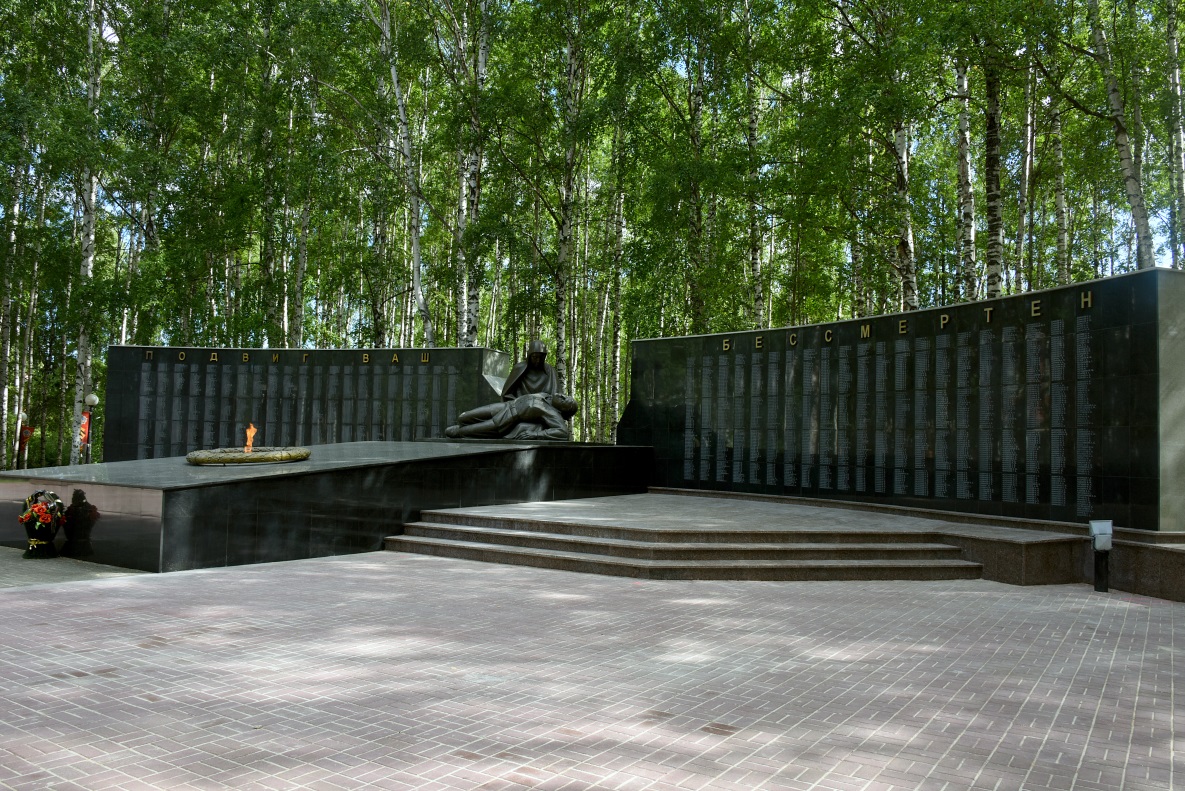 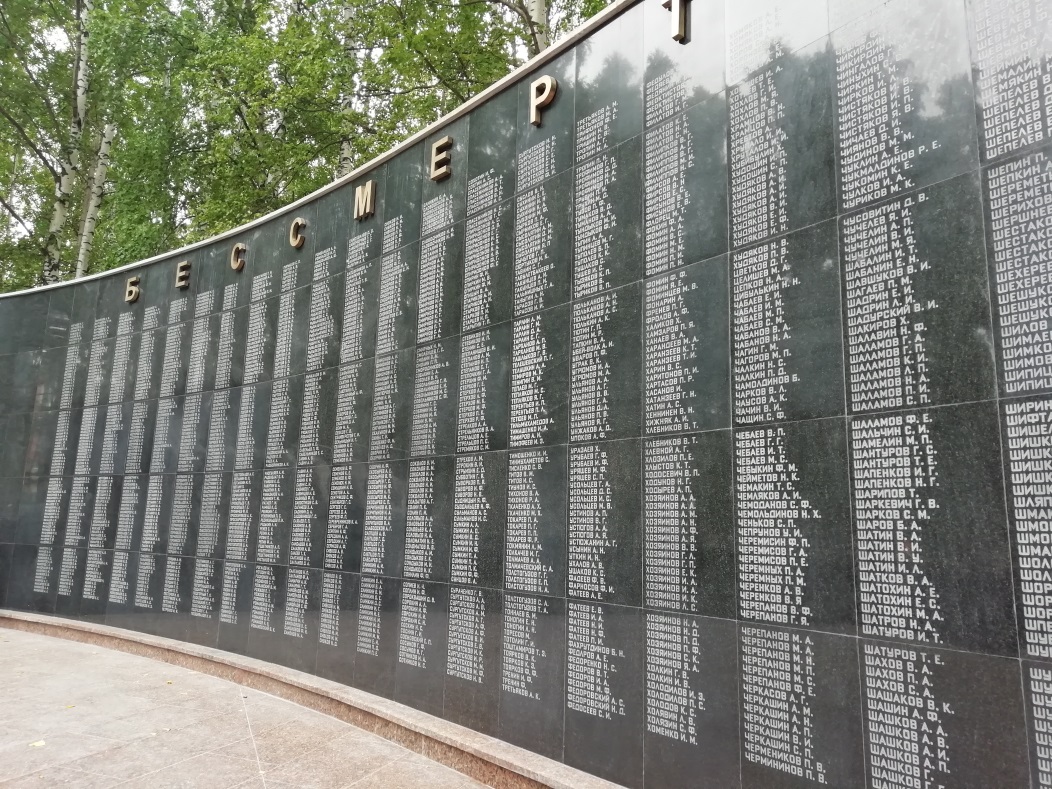 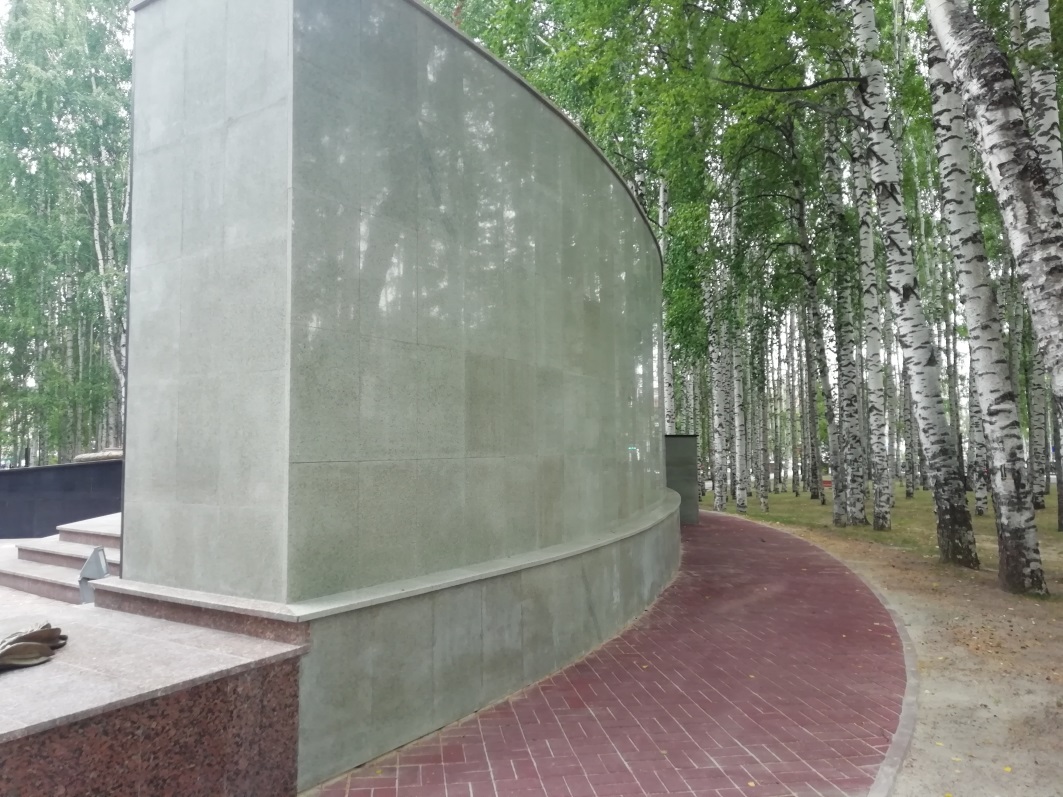 